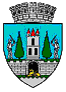 ROMÂNIAJUDEŢUL SATU MARECONSILIUL LOCAL AL MUNICIPIULUI SATU MAREHOTĂRÂREA NR. 160/27.04.2023privind însușirea documentației de prima înregistrare a unui imobil teren în   suprafață de 2500 mp, situat în Municipiul Satu Mare, str. BrașovConsiliul Local al Municipiului Satu Mare,Analizând proiectul de hotărâre înregistrat sub nr. 25796/21.04.2023, referatul de aprobare al inițiatorului înregistrat sub nr. 25797/21.04.2023, raportul de specialitate al Serviciului Patrimoniu, Concesionări, Închirieri înregistrat sub nr. 25799/21.04.2023, raportul de specialitate al Serviciului Juridic înregistrat sub nr. 25940/21.04.2023 și avizele comisiilor de specialitate ale Consiliului Local Satu Mare,Ținând cont de prevederile art. 10 alin. (2), art. 24 alin. (2) și alin. (3) ale Legii cadastrului și publicității imobiliare nr. 7/1996, republicată, cu modificările și completările ulterioare și ale art. 18 și art. 67 din Ordinul ANCPI nr. 600/2023 privind aprobarea Regulamentului de recepție și înscriere în evidențele de cadastru și carte funciară, Având în vedere prevederile art. 885 și ale art. 888 din Legea nr.287/2009 privind Codul Civil, republicată, cu modificările și completările ulterioare, ale art. 87 alin. (5), art. 354 și art. 355 din OUG nr. 57/2019 privind Codul administrativ, cu modificările și completările ulterioare, Luând în considerare prevederile Legii privind normele de tehnică legislativă pentru elaborarea actelor normative nr. 24/2000, republicată, cu modificările şi completările ulterioare,În temeiul prevederilor art. 87 alin. (5), art. 129 alin. (2) lit. c), ale art. 139 alin.(2) și ale art. 196 alin. (1) lit. a) din OUG nr. 57/2019 privind Codul administrativ, cu modificările și completările ulterioare, Adoptă prezenta,H O T Ă R Â R E:Art. 1. Se însușește documentația cadastrală de primă înregistrare (nr. proiect 81/2023) întocmită de S.C. Syntax SRL prin Budai Zsolt Petru, a unui imobil teren, situat în municipiul Satu Mare, str. Brașov, care face parte integrantă și constituie anexa la prezenta hotărâre, după cum urmează: teren intravilan, în suprafață de 2500 mp, categoria de folosință curți-construcții-CC.Art. 2. Se aprobă înscrierea în domeniul privat al Municipiului Satu Mare a imobilului identificat la art.1, cu categoria de folosință specificată.Art. 3. Se dispune O.C.P.I. Satu Mare înscrierea în evidenţele de Publicitate Imobiliară a celor aprobate la articolele precedente şi înfiinţarea unei coli de Carte Funciară.  Art. 4. Cu ducerea la îndeplinire a prezentei se încredințează Viceprimarul Municipiului Satu Mare - doamna Tămășan Ilieș Cristina Marina și Serviciul Patrimoniu Concesionări Închirieri din cadrul Aparatului de Specialitate al Primarului Municipiului Satu Mare.	Art. 5. Prezenta hotărâre se comunică, prin intermediul Secretarului                    General al Municipiului Satu Mare, în termenul prevăzut de lege, Primarului Municipiului Satu Mare, Instituției Prefectului - Județul Satu Mare, doamnei Tămășan Ilieș Cristina Marina, Viceprimar al Municipiului Satu Mare și O.C.P.I. Satu Mare prin intermediul Serviciului Patrimoniu Concesionări Închirieri.          Președinte de ședință,                                                        Contrasemnează         Maurer Róbert Csaba                                                        Secretar general,                                                                                            Mihaela Maria RacolțaPrezenta hotărâre a fost adoptată în ședința ordinară cu respectarea prevederilor art. 139 alin. (2) din O.U.G. nr. 57/2019 privind Codul administrativ, cu modificările și completările ulterioare;Redactat în 3 exemplare originaleTotal consilieri în funcţie23Nr. total al consilierilor prezenţi21Nr. total al consilierilor absenţi2Voturi pentru21Voturi împotrivă0Abţineri0